 ARARAQUARA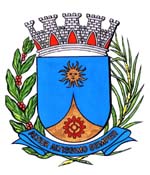    0858/16.:  Edio Lopes:DEFERIDO.Araraquara, _________________                    _________________Requeremos, observadas as  , seja oficiado à  enlutada, apresentando as  sentidas  deste ,   do Sr. Claudino Januário, aos 94 anos, ocorrido no dia 17, próximo passado, nesta localidade. O extinto pertencia à antiga e tradicional família desta terra, tendo o seu passamento repercutido sentidamente no seio da comunidade araraquarense, onde gozava de generalizada estima e respeito. Araraquara, 18 de outubro de 2016.      EDIO LOPES       Vereador047 – Pesar Sr. Claudino Januário 